台南東北扶輪社2020-21年度鱒魚獎學金申請表學校                       國中學生大頭照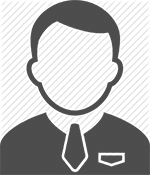 學生姓名學生大頭照班級學生大頭照學號學生大頭照指導老師學生大頭照表揚事蹟簡介※本表格內容請由指導老師或推薦單位填寫，表格若不敷使用時請自行延伸※本表格內容請由指導老師或推薦單位填寫，表格若不敷使用時請自行延伸推薦類別□行為偏差           □逆境向上               (請勾選推薦類別)□行為偏差           □逆境向上               (請勾選推薦類別)個案分享意願□有意願於頒獎典禮上台分享個案     □沒有意願做個案分享□有意願於頒獎典禮上台分享個案     □沒有意願做個案分享推薦聯絡單位：                        職稱：聯絡人：                              連絡電話： Mail信箱：推薦聯絡單位：                        職稱：聯絡人：                              連絡電話： Mail信箱：推薦聯絡單位：                        職稱：聯絡人：                              連絡電話： Mail信箱：注意事項：一、本表格內容請配合以電子檔提供，表格電子檔請mail：ri3470nt@ms43.hinet.net索取二、如有不盡詳細之處，請與本社聯絡。聯絡人：幹事莊佩蓉，電話06-2219577三、本獎學金之推薦名單由學校全權處理，但本社保留最後審核權。四、本獎學金旨在鼓勵學生奮發向上，無關學業成績，請以品性改善或在逆境中仍奮發向上之學生為推薦對象。~~本資料僅供本社評審委員審查用，您的個資將受到保護~~注意事項：一、本表格內容請配合以電子檔提供，表格電子檔請mail：ri3470nt@ms43.hinet.net索取二、如有不盡詳細之處，請與本社聯絡。聯絡人：幹事莊佩蓉，電話06-2219577三、本獎學金之推薦名單由學校全權處理，但本社保留最後審核權。四、本獎學金旨在鼓勵學生奮發向上，無關學業成績，請以品性改善或在逆境中仍奮發向上之學生為推薦對象。~~本資料僅供本社評審委員審查用，您的個資將受到保護~~注意事項：一、本表格內容請配合以電子檔提供，表格電子檔請mail：ri3470nt@ms43.hinet.net索取二、如有不盡詳細之處，請與本社聯絡。聯絡人：幹事莊佩蓉，電話06-2219577三、本獎學金之推薦名單由學校全權處理，但本社保留最後審核權。四、本獎學金旨在鼓勵學生奮發向上，無關學業成績，請以品性改善或在逆境中仍奮發向上之學生為推薦對象。~~本資料僅供本社評審委員審查用，您的個資將受到保護~~